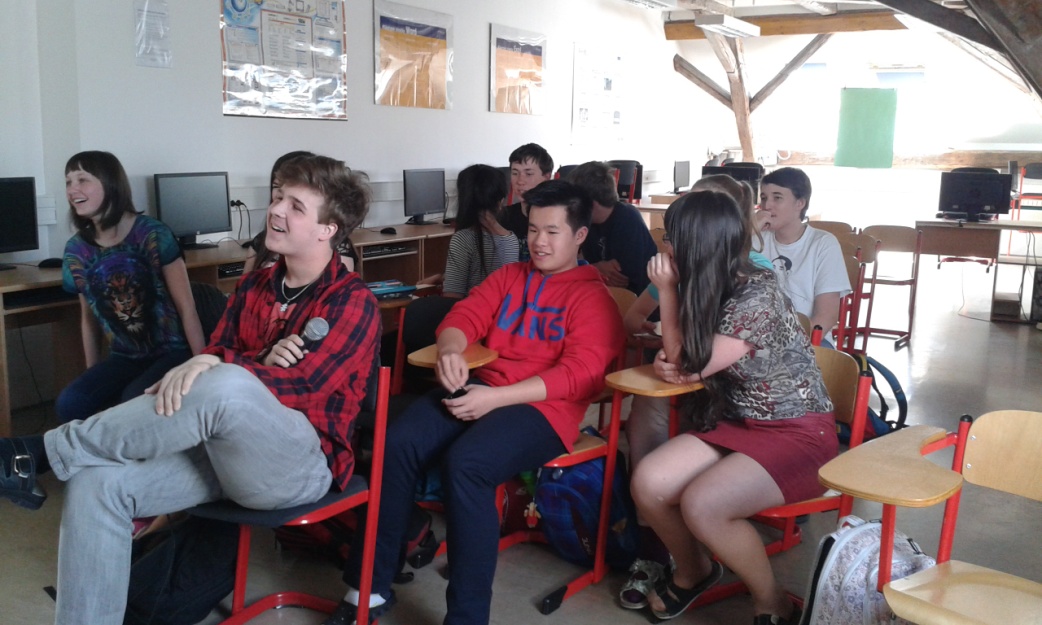 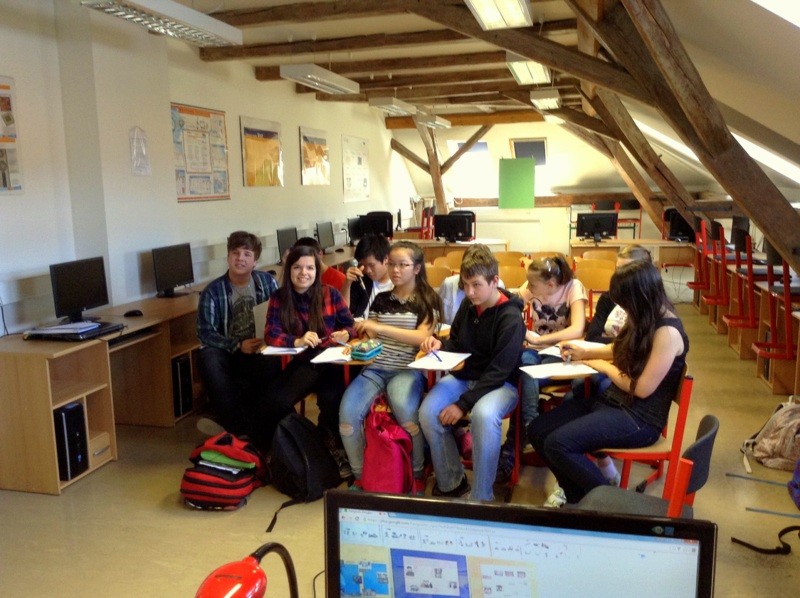 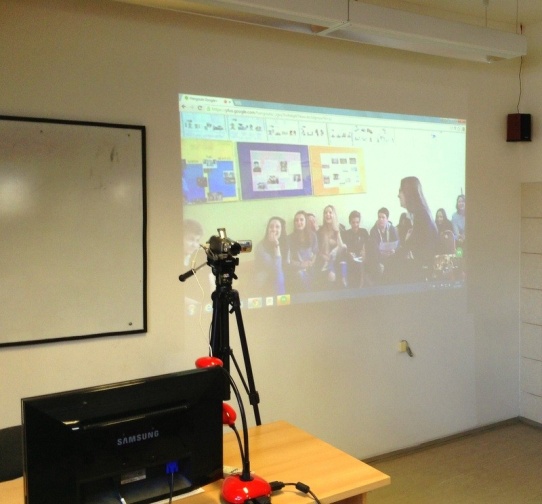 Zde jsou fotky z další konference, kde jsme dobře rozuměli tomu, co nám Poláci povídají, a taky jsme měli dobrý obraz, takže jsme si to mohli užít ještě víc a nemuseli jsme se neustále ptát paní profesorky „Cože to říkali?“ a přeložili si vše sami.PUZZLE tým, Gymnázium Děčínúkol č.5 JAK SE UČÍME S ETWINNIGEM